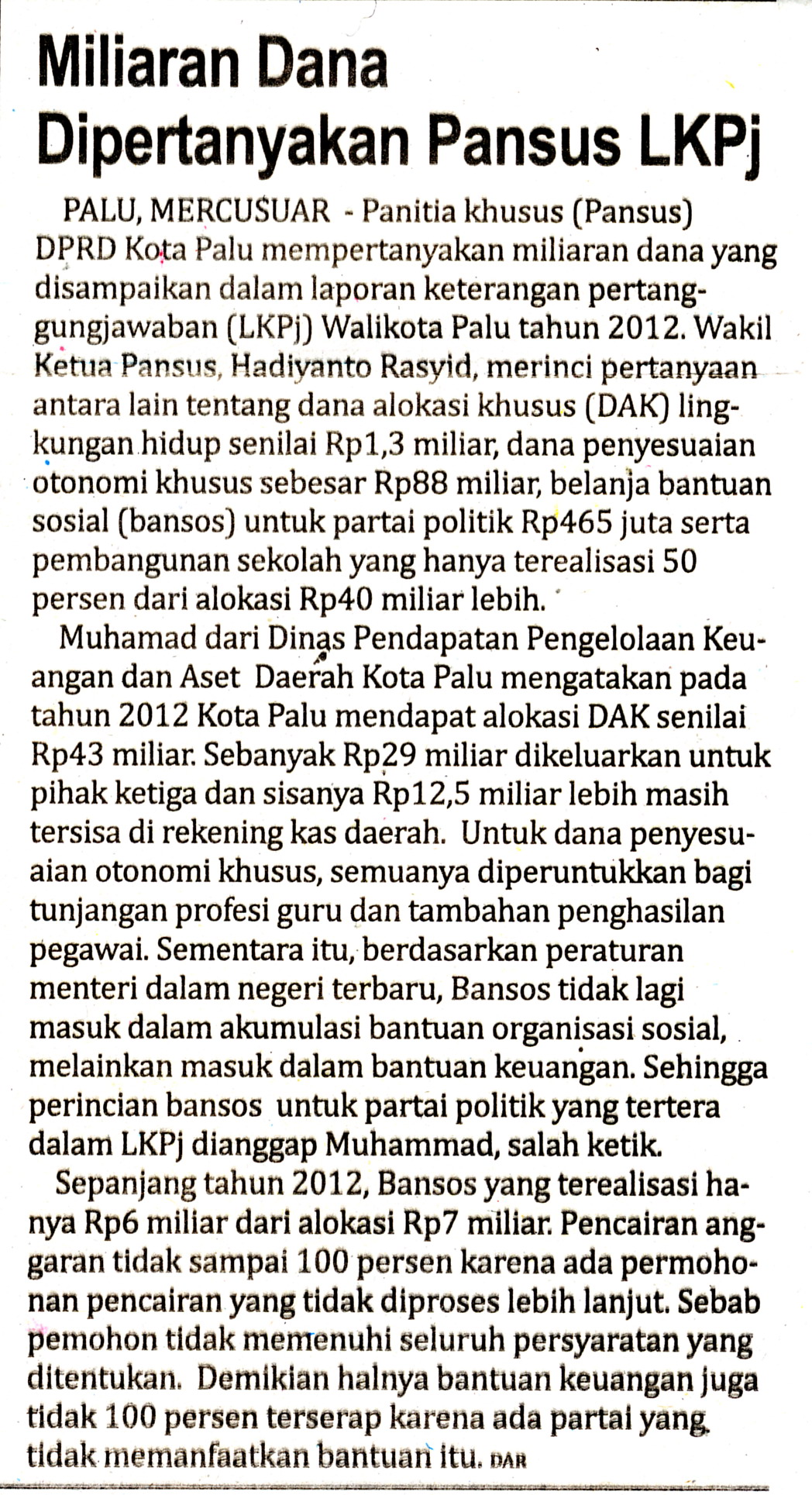 Harian    	:MercusuarKasubaudSulteng IHari, tanggal:Jumat, 12 April 2013KasubaudSulteng IKeterangan:Halaman  5 Kolom 13;KasubaudSulteng IEntitas:KotaKasubaudSulteng I